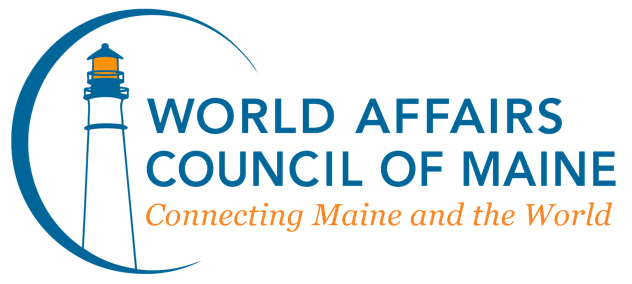 Name (Please Print): _____________________________________________________________________________Address, City, State & Zip: _______________________________________________________________________Email Address *: ________________________________________________________________________________Telephone Number: (Preferred number) ___________________________________________________________How did you hear about us? ______________________________________________________________________*Our communications are sent out electronically (via email) to save on mailing costs and materials.  If you need informationsent via non-electronic means, please check here ______Please sign me up for a Membership at the following level:   ___       	Individual Explorer: $60+	 	Includes member rate for one at Council events   ___       	Family Traveler: $110+	 	Includes member rate for two at Council events	   ___       	Explorers Club: $250+	 	Includes member rate for two at Council events plus an additional guest   ___       	Diplomat: $500+Includes member rate for two at Council events and 2 complimentary tickets to the Annual Meeting and WorldQuest   ___       	Leadership Champions: $1,000+	 	Our strongest champions receive free access for two to all programs hosted by the Council   ___       	Student Passport: Free for full time high school and undergraduate students	 	Includes member rate for one at events; Valid Student ID must be presentedAll paid memberships include discounted event tickets, invitations to member-only events, access to the World Affairs Councils of America National Conference in Washington, DC and to Travel the World educational trips through WAC Philadelphia, access to discounts on major foreign policy publications, and Weekly World News updates in your inbox.Please send your payment to:	World Affairs Council of MaineP.O. Box 9300					Portland, ME 04104Or you may join/renew your membership online at www.wacmaine.orgThank you for your support of the World Affairs Council of Maine!The World Affairs Council of Maine is a 501 (c)(3) Non Profit Organization